Witam Was dzieci w trzecią sobotę (4 kwietnia 2020) naszego zdalnego uczenia się języka polskiego. Dziękuję wam za przesyłanie waszych prac, dziękuję wam za wasz czas i sumienność w wykonywaniu ich. Wychodzi nam to całkiem nieźle, tak więc oto kolejna dawka zadań na ten tydzień. Zaczynamy od zagadek! Oto 5 zagadek dla was, które przygotowałam jako zabawę – konkurs. Trzy pierwsze osoby, które odpowiedzą na nie poprawnie i prześlą odpowiedzi na mój email, otrzymają dodatkową ocenę (5!) i wirtualny dyplom!Czarny, krzykliwy po polu chodzi, po drzewach, po polach skacze. Na ziemi siada, zjada pędraki,więc lubią go oracze … .Zwierz ten nosi z rogów wieniec, bo waleczny jest szalenie. Gdyby miał laurowe liście, to zjadłby je oczywiście.Na wilgotnych łąkach, niby żółte wieńce, zakwitły na wiosnę wesołe … .Kiedy go ucierasz, na płacz Ci się zbiera.Dobrze ją znamy z prześlicznej woni, kwitnie dzwonkami, ale nie dzwoni. Zdobi nam lasy, więc jej nie zrywaj! Za to odpowiedz jak się nazywa.Sobota, 4 kwietnia 2020Temat 1: ZdaniaWypowiadając zdania, powiadamiamy kogoś o czymś, pytamy o coś albo wyrażamy swe żądania. Ze względu na cel wypowiedzi dzielimy zdania na:Oznajmujące, 	np. Przyjdę do ciebie jutro.Pytające, 		np. Czy przyjdziesz do mnie jutro?Rozkazujące, 	np. Przyjdź do mnie jutro!Wykrzyknikowe, np. Dom się pali!Zadanie 1. Dokończ te zdania oznajmujące.Po drodze do szkoły chłopcy ________________________________.Nie zostało nam pieniędzy, więc _____________________________.Po zabawie dzieci _______________________________________.Pies zaczął szczekać, gdy __________________________________.Jutro moja siostra ______________________________________.Zadanie 2. Napisz zdania pytające, na które są tu podane odpowiedzi.________________________________________________.Ciocia Krysia przyjedzie w niedzielę._______________________________________________.Jacek był chory i leżał w łóżku._______________________________________________.Najbardziej mi smakowały czekoladki kremowe._______________________________________________.Autor książki „W pustyni i w puszczy” nazywa się Henryk Sienkiewicz._______________________________________________.Najdłuższa rzeka w Polsce to Wisła.Zadanie 3. Napisz pięć krótkich zdań wykrzyknikowych.Przykład: Wygraliśmy mecz!______________________________________________.______________________________________________.______________________________________________.______________________________________________.______________________________________________.Zadanie 4. Przeczytaj uważnie to opowiadanie, a potem odpowiedz na pytania. Pamiętaj o pełnych zdaniach.Kasia weszła do pokoju, żeby zabrać filiżankę i od razu zapomniała, po co przyszła. Przy stoliku siedziała obca pani. Fałdy jej długiej, różowej sukni kładły się na podłodze, a ona patrzyła w lustro i poprawiała włosy.Kasia podeszła bliżej. No tak! To przecież Różowa Amelia z korytarza! Kasia poznała ją po złotym półksiężycu wpiętym we włosy. Spod sukni Różowej Amelii wyglądały różowe pantofelki.A ona wysunęła szufladę i wyciągnęła z niej sznur pereł. Sznur pereł!A przecież w tej szufladzie leżały zawsze nici, tasiemki, sznurowadła i inne nieciekawe rzeczy, zpełnie do pereł niepodobne.Kasia podeszła jeszcze bliżej i zapytała:-Pani się nazywa Amelia, prawda?Różowa dama popatrzyła na Kasię, jakby ją znała od dawna.Co obca pani robiła w pokoju Kasi?__________________________________________________.Jakiego koloru była suknia i pantofle pani?_________________________________________________.Co Kasia trzymała w szufladzie, z której pani wyciągnęła perły?_________________________________________________.Wypisz jedno zdanie wykrzyknikowe z opowiadania._________________________________________________.Wypisz jedno zdanie oznajmujące z opowiadania.________________________________________________.Temat 2: Tradycje wielkanocneNa YouTube obejrzyj video: Zwyczaje wielkanocne-prezentacjahttps://www.youtube.com/watch?v=r-to1UXYMUANastępnie odpowiedz na następujące pytania.Czego symbolem są palmy?_____________________________________________.Co to są pisanki?_____________________________________________.Podaj jeden przyklad zdobienia jaj.____________________________________________.Jakie potrawy najczęściej święcimy?____________________________________________.Na czym polega Śmigus Dyngus?____________________________________________.Otwórz podręcznik na stronie 148 i przeczytaj tekst „Wielkanoc w Bullerbyn”.Po przeczytaniu tesktu opisz, co dzieci robiły w poszczególne dni okresu Wielkiej Nocy (Wielki Czwartek, Wielki Piątek i Wielką Sobotę) i porównaj je ze swoimi obowiązkami (także opisz co robisz w poszczególne dni wielkiego tygodnia).Zadanie domoweZnajdź i popraw błędy językowe.Wczoraj poszłem do kina.Marek z naszej klasy lubi czytać bardzo.Piękną sukienkę uszyła mi babcia w kwiatki.Znajdź i popraw błędy ortograficzne.Byłam w kinie z moją najlepszą koleżankom.Rano wziełam szybki prysznic.Proszę, wypij herbate.Znajdź i popraw błędy interpunkcyjne.Wojtek dobrze gra w piłkę więc chciałbym być z nim w jednej drużynie.Z Darkiem gram w gry komputerowe, lub rozmawiam o sporcie.Anka jest wielką złośnicą ale ją lubię.4.Wykonaj kartkę wielkanocną i ozdób nią okno w twoim pokoju. 5. Jeśli chcesz, możesz wysłać mi swoje zdjęcie prezentujące wydarzenie związane ze świętami Wielkiejnocy – np: ustrojony stół, wypieki mamy, ozdoby świąteczne, wiosenne porządki – za zgodą rodziców opublikujemy je na szkolnej stronie na Facebook.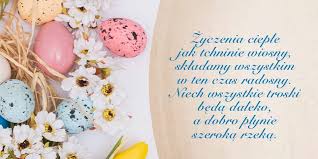 